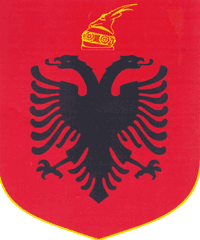 REPUBLIC OF ALBANIACENTRAL ELECTION COMMISSIONDECISIONON REVIEW OF REQUEST OF CEAZ NO.10The CEC, in its meeting on 25.06.2013, with the participation of:Lefterije	LUZI (LLESHI)-		ChairwomanHysen 	OSMANAJ-			MemberKlement	ZGURI-			MemberVera		SHTJEFNI-			MemberReviwed the case with the followingPLAINTIFF:		CEAZ NO.10  OBJECT: 	Review of the request of CEAZ no.10LEGAL REFERENCE: 		Article 21, item 3, article 23, item 1, letter a of the law no. 10019, dated 29.12.2008 “The Electoral Code of the Republic of Albania” as amendedThe CEC, after reviewing the submitted request and hearing the discussions of representatives of political parties, NOTESThe members of CEAZ no.10, with the request no.5713, dated 25.06.2013 demanded that the CEC corrected the information delivered from the CEAZ no. 10, to the CEC database regarding the VC no. 0528 and VC no. 0529.The CEAZ no. 10 has found that the information on VC 0528 delivered electronically to the CEC is entered incorreclty, because instead of the election result of that VC it is entered the election result of VC 0529.  The CEAZ no. 10 has attached the copies of original tables of results manually completed by the CT. After the verification of the above tables, it was found that the result for VC no. 0528 and VC no.0529 and the aggregate table result is correct. CEAZ no.10 has correctly completed the aggregate table of results based on the original tables of the counting teams. The result of VC no.0528 is incorrectly entered in the CEC database. Considering the above, the CEC should correct the result of VC no. 0528 in the database, according to the result in the Counting Table.  FOR THE ABOVE REASONS	Article 21, item 3, Article 23, item 1, letter a of the law no. 10019, dated 29.12.2008 “The Elelctoral Code of the Republic of Albania”, as amended, the CECDECIDED:To order the correction of election result of VC 0528, EAZ no. 10, in the CEC database, by entering the election result of this VC, completed by the Counting Team, in the database. The Head of Information Technology will be responsible for this correction, according to item 1 of this Decision.  This Decision comes immediately into effect.An appeal can be filed in the Electoral College against this Decision, within five days from its publication.  Lefterije	LUZI (LLESHI)-		ChairwomanHysen 	OSMANAJ-			MemberKlement	ZGURI-			MemberVera		SHTJEFNI-			Member